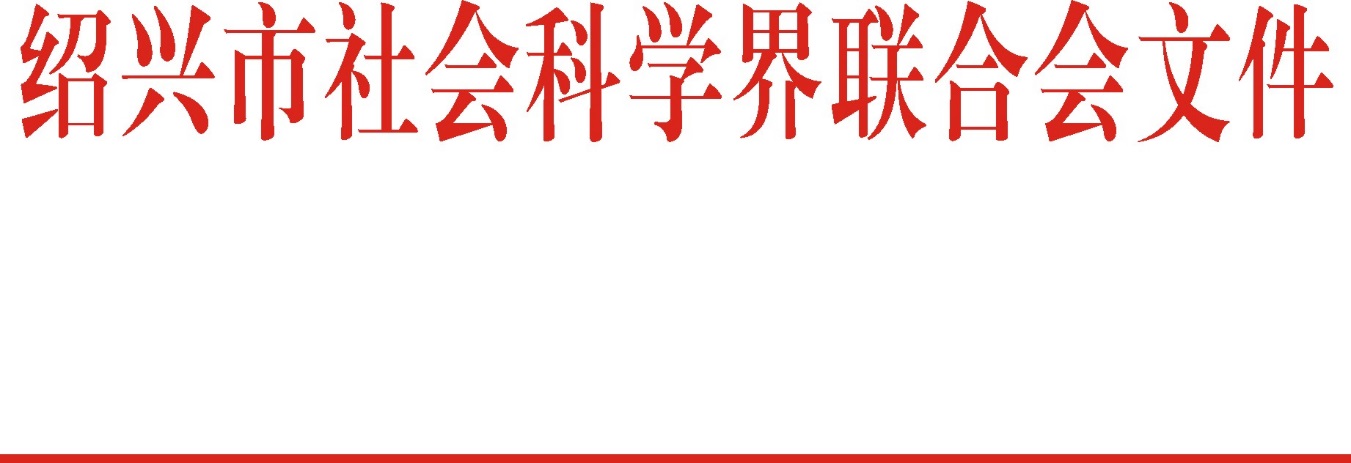 绍市社联〔2020〕19号关于在全市社科界开展学习贯彻落实省社科联第八次代表大会精神的通知各区、县（市）社联，各在绍高校社联，各学会、研究会，各社科基地，各社科智库，会各职能处室：为深入学习贯彻落实浙江省社会科学界联合会第八次代表大会精神，特别是省委省政府领导重要讲话精神，经市社联党组研究决定，在全市社科界开展学习贯彻落实浙江省社会科学界联合会第八次代表大会精神的活动。现将有关要求通知如下：一、总体要求浙江省社会科学界联合会第八次代表大会是推动我省哲学社会科学事业繁荣发展的一次重要会议，也是全省社科界的一次盛会。这次代表大会是在全市上下深入学习贯彻习近平总书记考察浙江重要讲话精神，贯彻落实省委十四届七次全会精神，全面开启建设新时代全面展示中国特色社会主义制度优越性重要窗口新征程的形势下召开的一次重要会议。省委省政府领导在会上作的重要讲话，具有很高的政治性思想性，很强的指导性针对性，阐述了建设“重要窗口”新形势新任务下哲学社会科学的使命和任务，既是对全省社科组织和广大社科工作者的信任、鞭策和鼓舞，也是寄予厚望、赋予重任。全市社科组织要高度重视、提高认识，把学习贯彻大会精神作为重要政治任务，深刻领悟省委省政府领导重要讲话的精神实质，深刻认识省社科联第八次代表大会的重要意义，及时传达学习、及时贯彻落实，提高学习贯彻大会精神的政治自觉，切实把思想和行动统一到省委省政府的要求部署上来，统一到全省社科工作的大局上来。二、开展学习宣传，掀起学习贯彻会议精神的热潮全市各级社科组织要充分发挥积极性主动性，认真学习贯彻习近平总书记考察浙江重要讲话精神，认真学习贯彻省委十四届七次全会精神和贯彻市委八届八次全会精神，以省社科联第八次代表会议精神为遵循，创新学习模式，丰富学习载体，提升学习效果，营造良好氛围。一是通过召开领导班子和业务骨干学习会等各类学习活动，积极开展学习讨论，认真学习省社科联第八次代表大会传达学习提纲，全员参与、全员学习，确保会议精神入脑入心。二是举办各类讲座、论坛、座谈会、研讨会等，号召全市社科工作者积极开展学习贯彻活动，通过反复学、深度思，在融会贯通上下功夫，迅速掀起全市社科界学习热潮。三是组织广大社科工作者运用好社科普及基地、社科网站、微信公众号等线下线上平台，多频次、多角度宣传好我市绍兴发展成就，凝聚起建设“重要窗口”中展示靓丽绍兴风景的强大力量。三、紧密结合实际，谋划学习贯彻会议精神的工作举措各社科组织要认真贯彻落实省委省政府领导关于哲学社会科学工作的新要求新任务，新部署，紧密结合实际，研究谋划好贯彻落实的举措。要在五个方面谋划举措，实现突破。一是围绕“重要窗口”建设中展示靓丽绍兴风景的使命担当，在学习研究阐释宣传习近平新时代中国特色社会主义思想上下功夫，深化习近平新时代中国特色社会主义思想在浙江的萌发与绍兴实践研究，深化习近平总书记28次考察绍兴时提出的各项要求的研究，深化研究“重要窗口”建设中展示靓丽绍兴风景的标志性成果，守牢社科阵地，把牢正确政治方向。二是围绕建言献策的使命担当，组织广大社科工作者围绕“四个体系”战略建设的重大理论和实践问题，进行深入研究，推出一批高质量的研究成果，切实发挥好“思想库”“智囊团”的作用。三是围绕述学立论的使命担当，着力推进“十四五”社科规划，深入实施绍兴精品文化研究工程，加强基础理论研究，推进数据库平台建设，举办各类高端学术论坛，谋划打造一批有影响的社科新品牌。四是围绕提升群众人文社科素养的使命担当，坚持以人民为中心的研究导向，牢固树立为人民做学问的理想，了解回应人民关切，推动哲学社会科学知识普及，使研究成果始终保持群众立场、生活温度和家国情怀，提升广大人民群众人文社科素养。五是围绕社科人才队伍建设的使命担当，突出社科人才队伍建设，在培育建设青年学者队伍上下功夫，积极对接本地和绍兴籍社科专家，健全人才激励机制，搭建人才成长平台，努力形成体制机制充满活力，保障激励充分有效，平台载体丰富完善的哲学社会科学人才工作总体格局。四、推进工作落实，提高学习贯彻会议精神的实际成效各社科组织要紧紧围绕省委省政府领导重要讲话精神和社科工作新目标新任务，紧盯对标对表“重要窗口”建设中展示靓丽绍兴风景这一主线，以高度的责任感、使命感，研究工作举措，细化工作方案，明确工作责任，确保各项工作要求落实到位。要着重从三个方面抓落实促成效。一要坚持清单管理。要围绕“重要窗口”建设中展示靓丽绍兴风景的目标，结合单位社科工作实际，将省委省政府领导重要讲话要求和工作报告内容进行细化，制定目标任务、具体举措、完成时限、责任人员“四个责任”清单，特别是要明确近、中、远期工作目标和任务，做到目标明确、任务具体、标准清晰、措施到位、责任到人、时间明了。二要强化跟踪督查。要围绕责任清单，实行痕迹化管理，一项一项抓进度、一件一件抓落实，对各项工作任务进行跟踪督查。特别是领导干部要敢担当敢作为，做到重大项目亲自把关、关键环节亲自协调、落实情况亲自督察，推动责任落实。三要完善长效机制。这次会议是对未来五年全省社科工作的部署，既要立足当前，更要着眼长远，建立健全和完善有关制度，特别是把群团改革等一些长期性、机制性的工作进行再分解、再细化，抓常抓长，一张蓝图绘到底，确保事事都落实、件件有成效，切实当好“重要窗口”的坚定维护者、积极建设者、先行示范者、全面展示者、忠实实践者，努力把社科事业发展得更好更快，努力为“重要窗口”建设中展示靓丽绍兴风景贡献社科智慧和力量。各社科组织学习贯彻落实情况，请及时报送市社联办公室。绍兴市社会科学界联合会2020年8月3日